CUADROS DE BONOS ARGENTINOS EN PESOS – 18/12/2020BONOS EN PESOS CON CER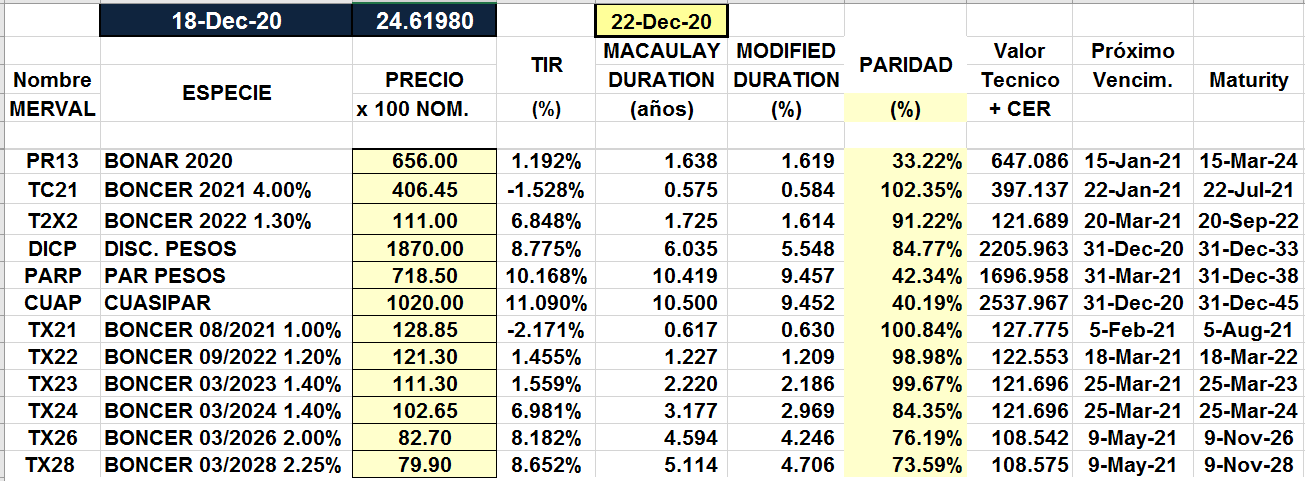 BONOS EN PESOS A TASA FLOTANTE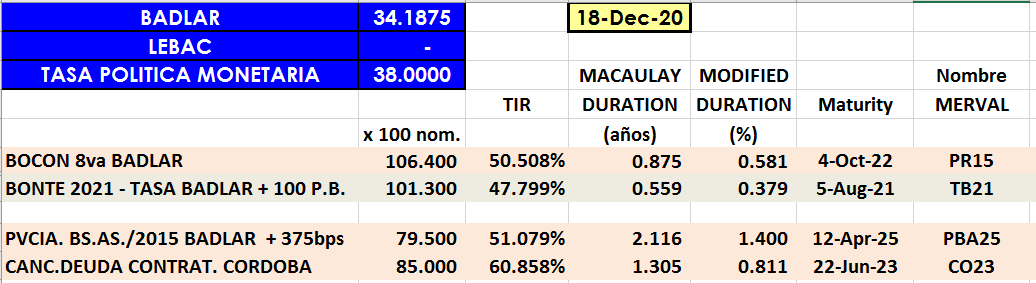 BONOS EN PESOS A CUPON FIJO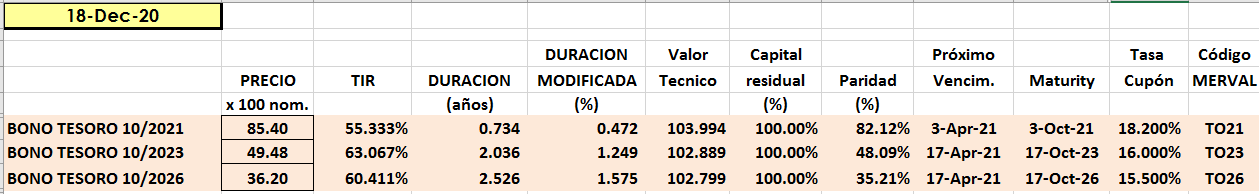 